     Zápisnica z 8. zasadnutia Obecného zastupiteľstva                     Veľké Blahovo konaného dňa 19.6.2019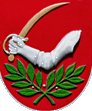 ___________________________________________________________________________Prítomní:Poslanci OZ : Lóránt Kázmér, Zsolt Domonkos, Peter Gróff, Mária Kázmérová, Arpád Varga, Peter Kardos Ing., Iveta MoravekováJúlia Gányovicsová – starostka obce Mgr. Gabriella Majer - hlavná kontrolórka obce 1. OtvorenieStarostka obce otvorila zasadnutie obecného zastupiteľstva, privítala poslancov a hostí, a konštatovala že zasadnutie je uznášaniaschopné nakoľko sú prítomní všetci poslanci OZ.2. Určenie zapisovateľa a overovateľov zápisniceStarostka obce určila za zapisovateľku : Klaudia Lőrinczy Žigová Za overovateľov určila  : Peter Gróff a Lóránt Kázmér Do návrhovej komisie určila : Ing. Peter Kardos a Zsolt Domonkos            Uznesenie          č. 8/2019/64Obecné zastupiteľstvo obce Veľké Blahovo BERIE NA VEDOMIE Zapisovateľku : Klaudia Lőrinczy ŽigováUrčenie overovateľov zápisnice: Peter Gróff a Lóránt Kázmér3. Voľba návrhovej komisie SCHVAĽUJE Zloženie návrhovej komisie a členov komisie: Ing. Peter Kardos a Zsolt DomonkosHlasovanie č. 1 Prítomní: 7Za: 7Proti: 0Zdržal sa: 0Nehlasoval: 0UZNESENIE BOLO SCHVÁLENÉ.4. Návrh na schválenie programu rokovania Starostka obce prečítala návrh programu obecného zastupiteľstva a vyzvala poslancov, o doplnenie programu rokovania . 1. Otvorenie2. Určenie zapisovateľa a overovateľov zápisnice3. Voľba návrhovej komisie4. Návrh na schválenie programu rokovania5. Prerokovanie a schválenie návrhu VZN č. 1/2019 Územný plán obce6. Prerokovanie a schválenie návrhu VZN č. 2/2019 o podmienkach predaja a poskytovania služieb na trhových miestach7. Prerokovanie a schválenie VZN č.3/2019 Trhový poriadok8. Schválenie člena rady pri MŠ9. Schválenie záverečného účtu za rok 201810. Stanovisko hlavného kontrolóra k záverečnému účtu za rok 201811. Prerokovanie došlých žiadostí o zrušenie predkupného práva k pozemkov12. Prerokovanie návrhu nájomnej zmluvy s právom stavby od spoločnosti ŽSR13. Diskusia14. ZáverDoplnenie programu :Poslanec L. Kázmér doplnil bod programu : Návrh terénnej úpravy a revitalizácia parku.Starostka dala hlasovať o návrhu na doplnenie programu o nasledovné body : - Hodnotenie uplynulého obdobia, Zrušenie uznesenia v súvisloti s poľovníckym revírom zo dňa 9.5.2019 a žiadosť p. Mgr. Pohára o odkúpenie parc. 32/2Poslanci k návrhu programu  nemali pripomienky.           Uznesenie          č. 8/2019/651. Otvorenie2. Určenie zapisovateľa a overovateľov zápisnice3. Voľba návrhovej komisie4. Návrh na schválenie programu rokovania5. Prerokovanie a schválenie návrhu VZN č. 1/2019 Územný plán obce6. Prerokovanie a schválenie návrhu VZN č. 2/2019 o podmienkach predaja a poskytovania služieb na trhových miestach7. Prerokovanie a schválenie VZN č.3/2019 Trhový poriadok8. Schválenie člena rady pri MŠ9. Schválenie záverečného účtu za rok 201810. Stanovisko hlavného kontrolóra k záverečnému účtu za rok 201811. Prerokovanie došlých žiadostí o zrušenie predkupného práva k pozemkov12. Prerokovanie návrhu nájomnej zmluvy s právom stavby od spoločnosti ŽSR13. Diskusia14. ZáverDoplnenie programu rokovania :* Návrh terénnej úpravy a revitalizácia parku* Hodnotenie uplynulého obdobia* Zrušenie uznesenia poľovníckeho revíru zo dňa 9.5.2019 a následne nové uznesenie s udelením poľovníckeho revíru.* žiadosť p. Mgr. Pohára o odkúpenie parc. 32/2 v k.ú Veľké Blahovo ( dom súp.č.222  p. neb. Ábraháma)Hlasovanie č. 2Prítomní: 7Za: 7Proti: 0Zdržal sa: 0Nehlasoval: 0Obecné zastupiteľstvo SCHVAĽUJE jednohlasne program zasadnutia obecného zastupiteľstva s doplneným programom rokovania.5. Prerokovanie a schválenie návrhu VZN č. 1/2019 Územný plán obceStarostka obce informovala prítomných, že Návrh VZN č. 1/2019 – Územný plán obce bol vyvesený na úradnej tabuli a na webovej stránke obce od 9.5.2019, pripomienky k návrhu VZN neboli, Stanovisko od Okresného úradu Trnava, odboru výstavby a bytovej politiky nám doručili listom zo dňa 30.5.2019. Starostka obce navrhuje VZN č. 1/2019 Územný plán obce schváliť a požiadala poslancov o hlasovanie : Hlasovanie č. 3Prítomní: 7Za: 7Proti: 0Zdržal sa: 0Nehlasoval: 0           Uznesenie          č. 8/2019/66Obecné zastupiteľstvo vo Veľkom Blahove A. / berie na vedomie :1. Stanovisko Okresného úradu Trnava, Odboru výstavby a bytovej politiky podľa § 25zákona č. 50/1976 Zb. o územnom plánovaní a stavebnom poriadku (Stavebný zákon) v znení neskorších predpisov č.j.OÚ-TT-OUBP1-2019/018445/Tr. zo dňa  ..30.05.2019..k Územnému plánu obce Veľké Blahovo.2. Správy o prerokovaní v roku 2016 a 2017 Územného plánu obce Veľké Blahovo.B. / schvaľuje :1.Územný plán obce Veľké Blahovo2. Vyhodnotenie stanovísk a pripomienok uplatnených pri prerokovaní Návrhu ÚPO Veľké Blahovo.3. VZN obce Veľké Blahovo č. 1/2019 zo dňa 9.5.2019, ktorým sa vyhlasuje záväzná časť Územného plánu obce Veľké Blahovo s účinnosťou od 05.07.2019. 6. Prerokovanie a schválenie návrhu VZN č. 2/2019 o podmienkach predaja a poskytovania služieb na trhových miestachNa nové trhovisko bolo potrebné vypracovať VZN o podmienkach predaja a poskytovania služieb na trhových miestach kde je bližšie určené kedy sú trhové dni, predajný a prevádzkový čas ďalej čo všetko sa môže predávať. Nakoľko návrh VZN č. 2/2019 o podmienkach predaja a poskytovania služieb na trhových miestach bolo od 9.5.2019 zverejnené na webovej stránke obce Veľké Blahovo a na úradnej tabuľu Ocú , starostka obce požiadala poslancov o pripomienkovanie a následne  o hlasovanie :Hlasovanie č. 4Prítomní: 7Za: 7Proti: 0Zdržal sa: 0Nehlasoval: 0           Uznesenie          č. 8/2019/67Obecné zastupiteľstvo vo Veľkom Blahovea./  schvaľuje VZN  č. 2/2019 obce Veľké Blahovo o podmienkach predaja a poskytovania služieb na trhových miestach v obci Veľké Blahovo.7. Prerokovanie a schválenie VZN č.3/2019 Trhový poriadokStarostka obce informovala prítomných, že na Trhovisko je potrebné schváliť VZN   Trhový poriadok, ktoré bude umiestnené na trhovisku. Starostka požiadala poslancov o hlasovanie. Návrh VZN č. 3/2019 bolo zverejnené na webovej stránke obce Veľké Blahovo a na úradnej tabuli Ocú , starostka obce požiadala poslancov o hlasovanie  VZN  č.3/2019 Trhový poriadok :Hlasovanie č. 5Prítomní: 7Za: 7Proti: 0Zdržal sa: 0Nehlasoval: 0            Uznesenie          č. 8/2019/68Obecné zastupiteľstvo vo Veľkom Blahove a./ schvaľuje VZN  č. 3/2019 Trhový poriadok, ktorý bude vyvesený od účinnosti na Trhovisku8. Schválenie člena rady pri MŠStarostka dala  návrh  aby novým členom v školskej rade v  Materskej škole vo Veľkom Blahove bol Arpád Varga. Požiadala poslancov o hlasovanie :Hlasovanie č. 6Prítomní: 7Za: 6 – Domonkos, Gróff, Kardos, Moraveková, Kázmérová, KázmérProti: 0Zdržal sa: 1  - VargaNehlasoval: 0            Uznesenie          č. 8/2019/69Obecné zastupiteľstvo vo Veľkom Blahovea./ schvaľuje za člena školskej rady pri MŠ vo Veľkom Blahove poslanca OZ  Arpád Varga.9. Schválenie záverečného účtu za rok 2018Starostka obce požiadala účtovníčku obce p. Alicu Zsigó, aby informovala poslancov a tu prítomných o  Záverečnom  účte  za rok 2018, ktorá tvorí prílohu tejto zápisnice.10. Stanovisko hlavného kontrolóra k záverečnému účtu za rok 2018Starostka obce ďalej požiadala hlavnú kontrolórku obce Mgr. Gabriellu Majer aby informovala poslancov a prečítala  Stanovisko k záverečnému účtu za rok 2018. Po vyjadrení hlavnej kontrolórky starostka obce požiadala poslancov o hlasovanie, o schválenie záverečného účtu a to bez výhrad.    UznesenieČ. 8/2019/70Hlasovanie č. 7Prítomní: 7Za: 7Proti: 0Zdržal sa: 0Nehlasoval: 0Obecné zastupiteľstvo vo Veľkom Blahovea) informáciu o záverečnom účte za rok 2018 b)berie na vedomiestanovisko HK k záverečnému účtu obce za rok 2018c/  schvaľuje Záverečný účet obce Veľké Blahovo za rok 2018, bez výhrad . 11. Prerokovanie došlých žiadostí o zrušenie predkupného práva k pozemkovžiadosť Alexander Aranyossi s manž. : zrušenie predkupného právaParc. č. 1066/61 a 1066/62  v  k.ú Veľké Blahovo   UznesenieČ. 8/2019/71Obecné zastupiteľstvoA./ berie na vedomie Žiadosť Alexander Aranyossi rod. Aranyossi, nar. 5.9.1983 a manž. Anita Aranyossi rod. Tamášová, nar. 13.3.1986, obaja bytom 93001 Veľké Blahovo 402 o zrušenie predkupného práva na nehnuteľnosť nachádzajúceho sa na parc. č. CKN 1066/61, vo výmere 282 m2 a parc. CKN č. 1066/62, vo výmere 1155 m2 (zastavané plochy a nádvoria), na LV č. 2075 v kat. území Veľké Blahovo.Hlasovanie č. 8Prítomní: 7Za: 7Proti: 0Zdržal sa: 0Nehlasoval: 0B./ schvaľujeZrušenie predkupného práva dojednaného v zmysle Kúpnej zmluvy v prospech obce Veľké Blahovo ohľadne nehnuteľnosti vedenej Okresným úradom Dunajská Streda, kat. odbor na LV č. 2075, parc. CKN č. 1066/61 vo výmere 282 m2 a parc. CKN č. 1066/62, vo výmere 1155 m2 (zastavané plochy a nádvoria),v kat. území Veľké Blahovo.Žiadosť Gábor Szabó : zrušenie predkupného právaParcela č. : 1066/13 a 1066/129  UznesenieČ. 8/2019/72Obecné zastupiteľstvoA./ berie na vedomie Žiadosť Gábor Szabó, 93002 Orechová Potôň 173 o zrušenie predkupného práva na nehnuteľnosť nachádzajúceho sa na parc. č. CKN 1066/13, vo výmere 583m2 a parc. CKN č. 1066/129, vo výmere 117 m2 (zastavané plochy a nádvoria), na LV č.2097 v kat. území Veľké Blahovo.Hlasovanie č. 9Prítomní: 7Za: 7Proti: 0Zdržal sa: 0Nehlasoval: 0B./ schvaľujeZrušenie predkupného práva dojednaného v zmysle Kúpnej zmluvy v prospech obce Veľké Blahovo ohľadne nehnuteľnosti vedenej Okresným úradom Dunajská Streda, kat. odbor na LV č. 2097, parc. CKN č. 1066/13 vo výmere 583 m2 a parc. CKN č. 1066/129, vo výmere 117 m2 (zastavané plochy a nádvoria),v kat. území Veľké Blahovo.Žiadosť Jozef Szalay : zrušenie predkupného právaParcela č. : 1066/35UznesenieČ. 8/2019/73Obecné zastupiteľstvoA./ berie na vedomie Žiadosť Jozef Szalay rod. Szalay, nar. 13.11.1974 a manž. Szilvia Szalay rod. Hobotová, nar. 18.10.1979, bytom 930 16 Vydrany, Vianočná 215, o zrušenie predkupného práva na nehnuteľnosť nachádzajúceho sa na parc. č. CKN 1066/35, vo výmere 600 m2 (zastavané plochy a nádvoria), na LV č.1889 v kat. území Veľké Blahovo.Hlasovanie č. 10Prítomní: 7Za: 7Proti: 0Zdržal sa: 0Nehlasoval: 0B./ schvaľujeZrušenie predkupného práva dojednaného v zmysle Kúpnej zmluvy v prospech obce Veľké Blahovo ohľadne nehnuteľnosti vedenej Okresným úradom Dunajská Streda, kat. odbor na LV č. 1889, parc. CKN č. 1066/35 vo výmere 600 m2 (zastavané plochy a nádvoria),v kat. území Veľké Blahovo.12. Prerokovanie návrhu nájomnej zmluvy s právom stavby od spoločnosti ŽSRStarostka predložila prítomným Návrh nájomnej zmluvy s právom stavby č. 867951xxx-2-2019-NZsPS od ŽSR, na dobu určitú 10 rokov, v k.ú. Veľké Blahovo, pozemok parc. reg. CKN č. 860/2 (časť parcely), LV č. 404,  ktorá sa týka vybudovania „Odstavnej plochy na parkovanie osobných motorových vozidiel“ pri zastávke Regiojet. V zmluve je uvedené, že do dvoch rokov od podpisu zmluvy musí byť vydané stavebné povolenie. Celková výmera  predmetu nájmu je  200 m2, cena prenájmu 0,22 EUR /m2 pozemku/rok, t.j. 44,00 EUR/rok bez DPH. Starostka obce požiadala poslancov o hlasovanie či sa má vybudovať „Odstavná plocha na parkovanie osobných motorových vozidiel“ : Hlasovanie č. 11Prítomní: 7Za: 7Proti: 0Zdržal sa: 0Nehlasoval: 0UznesenieČ. 8/2019/74Obecné zastupiteľstvo Veľké BlahovoA./  SCHVAĽUJE podpis Nájomnej zmluvy s právom stavby č. 867951xxx-2-2019-NZsPS od ŽSR, na dobu určitú 10 rokov, v k.ú. Veľké Blahovo, pozemok parc. reg. CKN č. 860/2 (časť parcely), LV č. 404,  ktorá sa týka vybudovania „Odstavnej plochy na parkovanie osobných motorových vozidiel“.Celková výmera  predmetu nájmu je  200 m2, cena prenájmu 0,22 EUR /m2 pozemku/rok, t.j. 44,00 EUR/rok bez DPH.Doplnené body programu :Návrh terénej úpravy a revitalizácia parkuStarostka obce požiadala poslanca Lóránta Kázméra aby prečítal podaný návrh v mene 5-tich poslancov OZ zastupiteľstva, ktorí navrhujú terénnu úpravu, realizáciu pomníkov a revitalizáciu pamätného miesta v centre obce Veľké Blahovo a to :- vybudovanie barierového oplotenia od priľahlých susedných nehnuteľností- realizáciu pomníkov : - novovytvorený pomník Holocaust,  - pomník Jána BiharihoPamätná tabuľa obetiam antifašistického odboja umiestnená namiesto pamätnej tabule pomník „S úctou spomíname“Pamätná tabuľa „S úctou spomíname“ preložená na pamätný pomník „Pamätné miesto“ z druhej strany- revitalizáciu parku verejná zeleň, lavice na odpočinok, úprava parku – vizualizácia, osvetlenie.Poslanec Ing. Kardos dotazoval, že prečo nebol aj on privolaný do parku keď sa títo poslanci dohodli na tejto zmene. Myslí si, že je to neúctivý postoj. Opätovne zdôrazňoval, že tie 3 mená tam neboli umiestnené nakoľko p. Olgyai s tým nesúhlasil.Obyvateľka obce p. Molnárová opäť zdôraznila, že sa zabudlo na tie 3  mená, ktoré tam boli umiestnené na pamätnej tabuli, ktorá bola odstránená.. A bude dobré keď sa na ten pomník opäť dostanú a uctí sa ich spomienka.Starostka obce požiadala poslancov o hlasovanie či sa má park na základe návrhu upraviť, revitalizovať a niektoré premiestniť :Hlasovanie č. 12Prítomní: 7Za: 6	- Domonkos, Varga, Gróff, Moraveková,Kázmérová, KázmérProti: 1 – Kardos Zdržal sa: 0Nehlasoval: 0UznesenieČ. 8/2019/75Obecné zastupiteľstvo vo Veľkom BlahoveA./ SCHVAĽUJE terénnu úpravu, realizáciu pomníkov a revitalizáciu pamätného miesta v centre obce Veľké Blahovo a to :- vybudovanie barierového oplotenia od priľahlých susedných nehnuteľností- realizáciu pomníkov : - novovytvorený pomník Holocaust, , pomník Jána BiharihoPamätná tabuľa obetiam antifašistického odboja umiestnená namiesto pamätnej tabule pomník „S úctou spomíname“Pamätná tabuľa „S úctou spomíname“ preložená na pamätný pomník „Pamätné miesto“ z druhej strany- revitalizáciu parku verejná zeleň, lavice na odpočinok, úprava parku – vizualizácia, osvetlenie.Hodnotenie uplynulého obdobiaStarostka obce informovala prítomných, že v marci boli voľby prezidenta SR  volebná účasť  obyvateľov v obci 21,15 %.  Starostka sa poďakovala všetkým, ktorí sa zúčastnili deň čistenia obce. Na Veľkú noc bolo v kultúrnom dome pre deti príprava na Veľkú noc. V máji boli voľby do Európskeho parlamentu kde bola volebná účasť obyvateľstva Obce Veľké Blahovo ,  nízka 18,4 %. Obec usporiadala podujatie „ Deň detí „ , ktorý sa uskutočnil  v parku pred školou , celopopoludňajší program bol pre  deti, ktorý bol pestrý, ohlasy boli veľmi dobré. Takisto v rámci podujatia „ Deň detí „ hlavným zámerom, bolo slávnostné uzatvorenie zmluvy  o spolupráci s maďarskou obcou Écs., obidve obce uzavreli medzinárodnú dohodu, ktorá bola  slávnostne podpísaná. Starostka sa poďakovala všetkým zamestnancom, poslancom ako aj mládeži z obce ktorí pomáhali pri zorganizovaní, a dali ruku k dielu aby sa celopopoludňajší program pre deti mohol zorganizovať*Zrušenie uznesenia poľovníckeho revíru zo dňa 9.5.2019 a následne nové uznesenie s udelením poľovníckeho revíru.Starostka obce sa vrátila k vybranej téme minulého zasadnutia zo dňa  9.5.2019 , kde sa prerokovalo problematika Poľovnícke združenie vo Veľkom Blahove, nakoľko v zápisnici nebolo pridelené číslo uznesenia preto žiada poslancov o zrušenie uznesenia zo dňa 9.5.2019.						   Uznesenie 						Č. 8/2019/76Hlasovanie č. 13Prítomní: 7Za: 7Proti: 0 Zdržal sa: 0Nehlasoval: 0Obecné zastupiteľstvo schvaľuje zrušenie uznesenia zo dňa 9.5.2019, ktoré sa týka Poľovníckeho zväzu Veľké Blahovo.Starostka p. Gányovicsová opätovne zdôraznila, že trvá na tom, aby v Poľovníckom združení V. Blahovo boli členovia Veľkého Blahova, aby sa členstvo občanom V. Blahova nebolo zrušené , napriek nezrovnalostiam ,  kde je predsedom p. Ľudovít Vörös – Poľovnícke združenie Slovenského poľovníkceho zväzu vo Veľkom Blahove  preto požiadala poslancov o hlasovanie s užívaním poľnohosp. Pôdy vo vlastníctve obce  ako poľovného revíru : Hlasovanie č. 14Prítomní: 7Za: 6 – Domonkos, Gróff, Varga, Kázmér, Kázmérová, MoravekováProti: 0 Zdržal sa: 1 - KardosNehlasoval: 0   Uznesenie 						Č. 8/2019/77Obecné zastupiteľstvo Obce Veľké Blahovo v súlade § 11 ods. 4 zákona č. 369/1990 Zb. o obecnom zriadení v z.n. p.A/ súhlasíS užívaním poľnohospodárskej pôdy vo vlastníctve obce, ako poľovníckeho revíru, v prospech Poľovníckemu združeniu SPZ Veľké Blahovo , so sídlom Veľké Blahovo 483, 930 01 Veľké Blahovo, ktorého  štatutárnym zástupcom  je p. Ľudovít Vörös.B./ poverujeStarostku obce k udeleniu a podpisu splnomocnenia v prospech Poľovníckeho združenia Slovenského poľovníckeho zväzu Veľké  Blahovo, so sídlom Veľké Blahovo 483, 93001 Veľké BlahovoV ďalšom bode programu žiada Mgr. Juraj Pohár odkúpenie nehnuteľnosti  v k.ú. Veľké Blahovo, LV č. 491, parcela CKN č. 32/2 vo výmere 532 m2 a LV č. 499 Rodinný dom so súp.č.  222, parcela 32/1 vo výmere 4482 m2 ktorú má obec v spoluvlastníctve  so SR.Starostka sa vyjadrila, že majetok obce sa má zveľaďovať. Požiadala poslancov o hlasovanie o tom aby sa majetok obce nepredal :Hlasovanie č. 15Prítomní: 7Za: 5 – Domonkos, Varga, Kázmér, Kázmérová, Moraveková, Proti: 0 Zdržal sa: 2 – Gróff, KardosNehlasoval: 0   Uznesenie 						Č. 8/2019/78Obecné zastupiteľstvo neschvaľuje predaj parciel v k.ú. Veľké Blahovo parc. č. 32/2, ktoré je vo vlastníctve obce a parc. č. 32/1 ktoré je v spoluvlastníctve obce.Starostka obce informovala prítomných, že vyžiadala cenovú ponuku od firmy HI TECH Elektro na osvetlenie pri cestičke „kisút“  suma je 5240,36 € bez DPH / na 3 stĺpy /. Poslankyňa Kázmérová  navrhla , že by sa mohla vyžiadať ďalšia cenová ponuku od inej spoločnosti aby sa mohli porovnať cenové ponuky. Obyvatelia obce sa sťažovali na cestičku „kisút“ nakoľko je v zlom stave. Ďalej sa sťažovali na cintorín nakoľko nie sú čistené  hroby od pokosenej trávy. Starostka povedala, že o tom vie, ale momentálne má iba dvoch zamestnancov VPP a to je málo a nestíhajú všetko porobiť. Poslanec Kardos sa vypytoval na dažďovú vodu v niektorých uliciach, ktorý je večný problém v obci. Starostka dala na vedomie p. Kardosovi, že dala vypracovať projekt a boli pozrieť aj z firmy Aquamont s.r.o.  Čaká sa na vypracovanie projektu a momentálne v čase rôznych spoloč. Akcií nechce dať rozkopať park.Po vyčerpaní všetkých bodoch programu starostka obce sa poďakovala za účasť a ukončila zasadnutie obecného zastupiteľstva.								______________________								    Júlia Gányovicsová								        Starostka obce Overovatelia zápisnice :Peter Gróff 	_______________________________Lóránt Kázmér   _____________________________Zapisovateľka :Klaudia Lőrinczy Žigová ______________________												